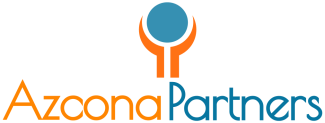 KIVET CLINICAS VETERINARIAS Compañía internacional líder en la prestación de servicios veterinarios integrales de calidad,  presente en España y Portugal con más de 65 centros con innovadoras instalaciones y en fuerte crecimiento, compuesto por un equipo humano en constante formación y desarrollo, precisaVETERINARIO GENERALISTA SEVILLARef.: 23.082www.kivet.comDependiendo del Clinical Business Manager de la zona Sur, se responsabilizará, dentro del centro veterinario, de la prestación de servicios clínicos y profesionales veterinarios a los clientes y a sus mascotas, tanto en servicios de diagnóstico y medicina preventiva, como de tratamiento, con una fuerte orientación a la asistencia de calidad.Buscamos profesionales con formación académica en Veterinaria, experiencia mínima demostrable como internista de 1-2 años, manejo de herramientas informáticas a nivel de usuario y residencia en la zona de referencia.Ofrecemos los mejores medios, formación continuada, estabilidad, buen ambiente y posibilidad de desarrollo en una compañía internacional en fuerte crecimiento. Interesados enviar historial profesional al e-mail: yolanda.azcona@azconapartners.com, y/ o llamar al +34 609 89 24 04, indicando en el asunto la Ref.: VETERINARIO GENERALISTA SEVILLA (23.082)